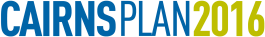 Dwelling unit codeApplicationThis code applies to assessing development for a Dwelling unit.When using this code, reference should be made to Part 5.PurposeThe purpose of the Dwelling unit code is to ensure that Dwelling units are appropriately located, designed and operated.The purpose of the code will be achieved through the following overall outcomes:an acceptable level of amenity is provided to the dwelling unit, while maintaining the purpose of the relevant zone.Assessment benchmarks and requirementsTable 9.2.12.3.a – Dwelling unit code – benchmarks for assessable development and requirements for accepted development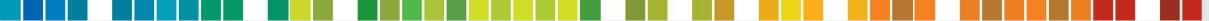 CairnsPlan 2016 Version 3.1Part 9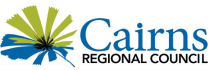 Performance outcomesAcceptable outcomesApplicant responseFor accepted development subject to requirements and assessable developmentFor accepted development subject to requirements and assessable developmentFor accepted development subject to requirements and assessable developmentDesignDesignDesignPO1The dwelling unit is provided with an appropriate level of recreation and service facilities.AO1.1The dwelling unit is provided with a patio, balcony, verandah or deck, with an area of not less than 15m2, with a minimum horizontal dimension of at least 2.5 metres.PO1The dwelling unit is provided with an appropriate level of recreation and service facilities.AO1.2The dwelling unit is provided withan area for general storage;an area for the storage of a garbage receptacle.